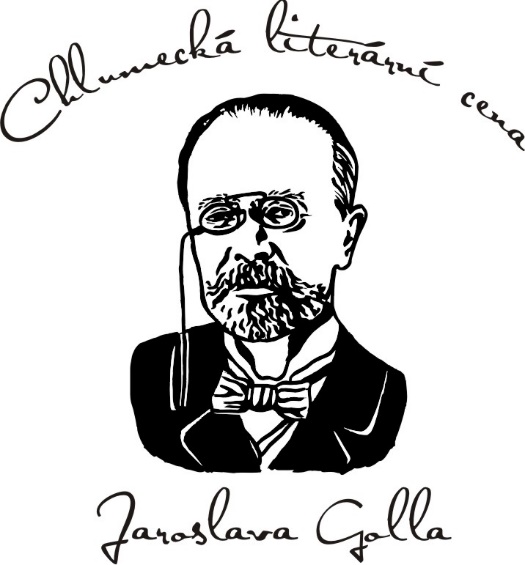 Město Chlumec nad Cidlinouve spolupráci sUniverzitou Karlovou, Fakultou sociálních věd, Institutem komunikačních studií FSV UK, Institutem mezinárodních studií FSV UKa Klubem autorů literatury faktuvyhlašujeChlumeckou literární cenu Jaroslava Golla pro r. 2020Termín vyhlášení soutěže:			  1. prosince 2019Termín pro přihlášení do soutěžea odevzdání díla:				30. dubna 2020Termín vyhlášení výsledkůChlumecké literární ceny J. Golla:	  4. září 2020 – pátek od 17:00 hod., velký sál Klicperova domu v Chlumci nad Cidlinou1.1 – kategorie literárních prací studentů středních školuděluje se	- 	1. 2. 3. místo v kategorii              oceňují se      	-	literární příspěvky v žánru literatury faktu v tematickém okruhučeské a regionální historie (otištěné, odvysílané a odehrané – deníky, časopisy, rozhlas, televize) – za období od 1. 11. 2019 – 30. 4. 2020-	literární práce v žánru literatury faktu v tematickém okruhučeské a regionální historie – (max. 30 normostran tj. 30 řádků na jednu stránku)1.2 – kategorie literárních prací studentů vysokých škol v řádném denním studiuuděluje se	- 	1. 2. 3. místo v kategoriioceňují se	-	literární příspěvky v žánru literatury faktu v tematickém okruhučeské a regionální historie (otištěné, odvysílané a odehrané – deníky, časopisy, rozhlas, televize) – za období od 1. 11. 2019 – 30. 4. 2020-	literární práce v žánru literatury faktu v tematickém okruhučeské a regionální historie – (max. 30 normostran tj. 30 řádků na jednu stránku)1.3 – kategorie pro nakladatelství soustavně se věnující vydávání literatury faktu pro děti a mládežuděluje se	- 	1. 2. 3. místo v kategorii oceňují se      	-	knihy v žánru literatury faktu v tematickém okruhu české                                     a regionální historie, které byly vydány za uplynulé dva roky  Literární práce a knihy přihlášené do soutěže hodnotí porota jmenovaná Radou města Chlumec nad Cidlinou.Porota:			PhDr. Karel Richter, CSc. – čestný předseda poroty		Doc. PhDr. Jan Halada, CSc., Fakulta sociálních věd UK – výkonný předseda poroty				Ph.Dr. Jakub Končelík, Ph.D., Katedra mediálních studií FSV UKPhDr. Jan Cebe, Ph.D., Institut komunikačních studií a žurnalistiky FSV UKPhDr. Jana Vrzalová, Klub autorů literatury faktuMgr. Marie Horynová, zástupce ZŠ Chlumec n. C. Mgr. Helena Krátká, vedoucí Městského muzea LoretaBc. Helena Holanová, zástupce Knihovny Chlumec n. C.Mgr. Milena Komárková, šéfredaktorka Chlumeckých listůOrganizační komise:		Ing. Miroslav Uchytil - předseda				Marcela Přerovská – tajemnice				Josef Komárek – člen organizační komiseVítězové budou představeni veřejnosti a obdrží diplom a finanční odměnu stanovenou organizačním výborem se zřetelem k výši dotace.Přihlášky, informace:	www.chlumecnc.czMarcela Přerovskátajemnice Chlumecké literární ceny J. GollaChlumec nad Cidlinou, 1. prosince 2019